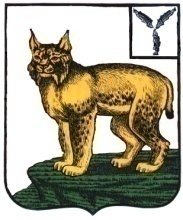 АДМИНИСТРАЦИЯТУРКОВСКОГО МУНИЦИПАЛЬНОГО РАЙОНА САРАТОВСКОЙ ОБЛАСТИПОСТАНОВЛЕНИЕОт 08.09.2015 г. № 313О реорганизации муниципальных образовательных учрежденийВ целях оптимизации сети муниципальных общеобразовательных учреждений, рационального использования кадровых, материально-технических, организационно-методических ресурсов, направленных на повышение качества образовательных услуг и эффективность использования вложенных средств и в соответствии со ст. 57 Гражданского кодекса Российской Федерации, ст.9, 22 Федерального закона от 29 декабря 2012 года № 273-ФЗ «Об образовании в Российской Федерации», Уставом Турковского муниципального района администрация Турковского муниципального района ПОСТАНОВЛЯЕТ:1. Реорганизовать Муниципальное общеобразовательное учреждение «Основная общеобразовательная школа» с. Студёнка Турковского района Саратовской области в форме присоединения к нему Муниципального дошкольного образовательного учреждения «Детский сад «Светлячок» с. Студенка Турковского района Саратовской области.2. Создать комиссию по реорганизации Муниципального общеобразовательного учреждения «Основная общеобразовательная школа» с. Студёнка Турковского района Саратовской области в форме присоединения к нему Муниципального дошкольного образовательного учреждения «Детский сад «Светлячок» с. Студенка Турковского района Саратовской области в составе согласно приложению № 1. 3. Утвердить план мероприятий по реорганизации указанных муниципальных образовательных учреждений согласно приложению № 2.4. Определить, что:наименование Муниципального общеобразовательного учреждения «Основная общеобразовательная школа» с. Студёнка Турковского района Саратовской области остается без изменения;функции и полномочия учредителя в отношении Муниципального общеобразовательного учреждения «Основная общеобразовательная школа» с. Студёнка Турковского района Саратовской области осуществляет администрация Турковского муниципального района Саратовской области;основными целями деятельности Муниципального общеобразовательного учреждения «Основная общеобразовательная школа» с. Студёнка Турковского района Саратовской области являются:- образовательная деятельность по образовательным программам начального общего, основного общего образования, в том числе по адаптированным образовательным программам начального общего, основного общего образования;- образовательная деятельность по образовательным программам дошкольного образования, присмотр и уход за детьми.5. Комиссии по реорганизации Муниципального общеобразовательного учреждения «Основная общеобразовательная школа» с. Студёнка Турковского района Саратовской области в форме присоединения к нему Муниципального дошкольного образовательного учреждения «Детский сад «Светлячок» с. Студенка Турковского района Саратовской области осуществить проведение всех необходимых мероприятий в соответствии с законодательством Российской Федерации до 08 декабря 2015 года.6. Муниципальному общеобразовательному учреждению «Основная общеобразовательная школа» с. Студёнка Турковского района Саратовской области:сообщить в орган, осуществляющий государственную регистрацию юридических лиц, о начале процедуры реорганизации;поместить в средствах массовой информации, в которых опубликовываются данные о государственной регистрации юридических лиц, уведомление о реорганизации муниципальных образовательных учреждений;уведомить государственные внебюджетные фонды о начале процедуры реорганизации;выступить в качестве заявителя о прекращении деятельности присоединенного юридического лица – Муниципального дошкольного образовательного учреждения «Детский сад «Светлячок» с. Студенка Турковского района Саратовской области.7. Наделить полномочиями заявителя при государственной регистрации мероприятий, связанных с реорганизацией Муниципального общеобразовательного учреждения «Основная общеобразовательная школа» с. Студёнка Турковского района Саратовской области в форме присоединения к нему Муниципального дошкольного образовательного учреждения «Детский сад «Светлячок» с. Студенка Турковского района Саратовской области Володину Ольгу Валерьевну.8. Опубликовать настоящее постановление в официальном информационном бюллетене «Вестник Турковского муниципального района» и разместить на официальном сайте администрации Турковского муниципального района в информационно-телекоммуникационной сети «Интернет».9. Контроль за исполнением настоящего постановления возложить на заместителя главы администрации муниципального района по социальным вопросам Торопову Т.В. Глава администрациимуниципального района 					Д.В. КудряшовПриложение № 1 к постановлению администрации муниципального района от 08.09.2015 г. № 313СОСТАВкомиссии по реорганизации Муниципального общеобразовательного учреждения «Основная общеобразовательная школа» с. Студёнка Турковского района Саратовской области в форме присоединения к нему Муниципального дошкольного образовательного учреждения «Детский сад «Светлячок» с. Студенка Турковского района Саратовской областиПриложение № 2 к постановлению администрации муниципального района от 08.09.2015 г. № 313План мероприятийпо реорганизации Муниципального общеобразовательного учреждения «Основная общеобразовательная школа» с. Студёнка Турковского района Саратовской области в форме присоединения к нему Муниципального дошкольного образовательного учреждения «Детский сад «Светлячок» с. Студенка Турковского района Саратовской областиТоропова Т.В. - заместитель главы администрации муниципального района по социальным вопросам, председатель комиссии;Исайкин С.П.-начальник управления образования администрации муниципального района, заместитель председателя комиссии;Шаболдин А.Н.-заместитель начальника управления образования администрации муниципального района, секретарь комиссииЧлены комиссии:Члены комиссии:Беляков А.В.-консультант отдела по организационной, правовой и кадровой работе администрации муниципального района;Володина О.В.-директор Муниципального общеобразовательного учреждения «Основная общеобразовательная школа» с. Студёнка Турковского района Саратовской области;Галкина Ю.В.-директор МУ «Централизованная бухгалтерия учреждений образования Турковского района»;Губина В.В.-заместитель главы администрации муниципального района - начальник финансового управления администрации муниципального района;Иванова В.Н.-заведующий Муниципального дошкольного образовательного учреждения «Детский сад «Светлячок» с. Студенка Турковского района Саратовской области;Попов В.А. -начальник отдела имущества и межведомственных отношений администрации муниципального района.№ п/пНаименования мероприятияСрок выполненияОтветственные1.Уведомить орган, осуществляющий государственную регистрацию юридических лиц, внебюджетные фонды:- Пенсионный фонд РФ;- Фонд социального страхования;- Территориальный фонд обязательного медицинского страхования о начале процедуры реорганизации образовательных организаций с указанием формы реорганизации в порядке, установленном законодательством Российской Федерации в течение 3 рабочих дней после даты принятия решения о начале процедуры реорганизацииВолодина О.В.2.После внесения записи в Единый государственный реестр юридических лиц о начале процедуры реорганизации опубликовать информацию в журнале «Вестник государственной регистрации» о реорганизации образовательных организаций дважды с периодичностью один раз в месяц Володина О.В.3.Уведомить кредиторов и контрагентов, с которыми заключены договоры, контракты о начале процедуры реорганизации образовательных организаций, предоставив им тридцатидневный  срок для предъявления своих требованийв течение 5 рабочих дней после даты направления уведомления о начале процедуры реорганизации Руководители реорганизуемых образовательных организаций4.Уведомить работников образовательных организаций о проведении мероприятий по  реорганизации и возможном изменении условий трудового договора в порядке, установленном Трудовым кодексом Российской Федерациисентябрь 2015 г.Руководители реорганизуемых образовательных учреждений5.Провести инвентаризацию имущества, активов и обязательств реорганизуемых образовательных организаций и оформить документы по итогам инвентаризациисентябрь-октябрь 2015 г.Галкина Ю.В., руководители реорганизуемых образовательных организаций6.Обеспечить разработку и предоставление на согласование новой редакции устава МОУ «ООШ» с.Студёнкаоктябрь - ноябрь 2015 г. Исайкин С.П.,Володина О.В.7. Обеспечить лицензирование в установленном порядке в установленные законом сроки Володина О.В.8.Обеспечить составление и  подписание передаточного акта, осуществив приём документов, движимого и недвижимого имущества реорганизуемых образовательных учреждений, указанных в акте, с постановкой на баланс МОУ «ООШ» с.Студёнкав двухмесячный срок со дня принятия решения о реорганизации Галкина Ю.В., Попов В.А., Руководители реорганизуемых образовательных организаций, 9.В установленном порядке осуществить закрытие имеющихся лицевых счетов в органах, обеспечивающих исполнение бюджета реорганизуемых учреждений в установленные законом сроки Руководители реорганизуемых образовательных организаций10. Обеспечить государственную регистрацию устава МОУ «ООШ» с.Студёнкадекабрь 2015 г. Володина О.В.11.Обеспечить государственную регистрацию заявления о внесении записи в ЕГРЮЛ о прекращении деятельности Муниципального дошкольного образовательного учреждения «Детский сад «Светлячок» с. Студенка Турковского района Саратовской области в орган, осуществляющий государственную регистрацию юридических лицдекабрь 2015 г. Володина О.В.12.Утверждение нового штатного расписания МОУ «ООШ» с.СтудёнкаПосле окончания процедуры реорганизации Володина О.В.13. Обеспечить внесение записей в трудовые книжки и оформление дополнительных соглашений с работниками, перешедшими в МОУ «ООШ» с.Студёнка в результате реорганизации. После окончания процедуры реорганизацииВолодина О.В.